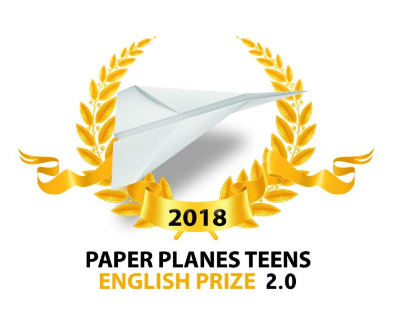 CONGRATULATIONS !The English teachers of the LFL have selected the following students to participate in the national contest:COLLEGELYCEEMore information on https://www.facebook.com/PaperPlanesTeens/catégorieNomtitreFictionAolo CanelleCoulon JulietteSoyier AnaëlleCanellia’s adventureFiction Tete-B LeyaAgbangbatin Lionnella  Santanna MayaThe truthFictionCissé Malick The adventures of Steve and his friendsPoemAtakpama JulietteThe devastated heartPoemAttebi RehobothMy best friendNon fictionLi EricEric’s travel to TaiwancatégorieNomtitreFictionBaniab EvaBeauty beyond sizeFictionKapinga Rebecca et Kohy Bath-ChebaThe new girlsFictionGoto SelomDoppelgangersFictionAmadou Véronique TeensFictionAkemakou AhmèsJoyPoemZanou Iwen4RealPoemGnassingbé ChiaraGoodbye